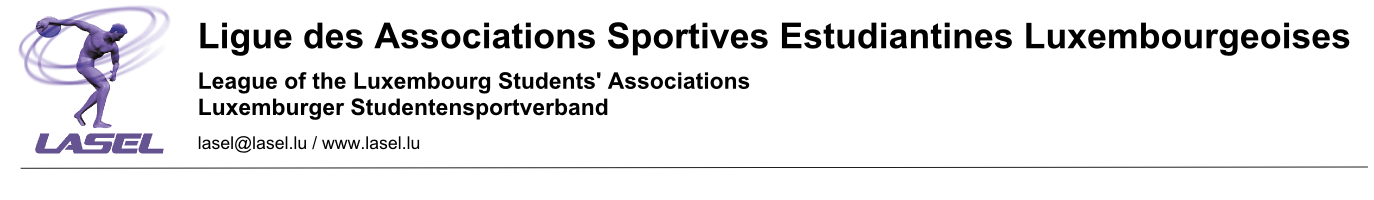 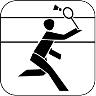 			BADMINTON ISF Qualification		Association sportive: ………………………………..		Accompagnateur :     ………………………………..Filles							Garçons NomPrénomClassementNomPrénomClassement11223344